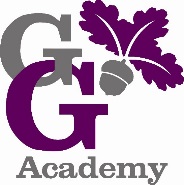 George Grenville AcademyPupil Premium Grant Expenditure 2015-2016Summary of Pupil Premium-related Action Plan 2015/16Pupil Premium is money that the government has allocated to schools to support children from low-income families. This includes children who are currently eligible for free school meals (FSM), or have been at any time in the last six years, and children who have been looked after continuously for more than six months.The government believes that the Pupil Premium, which is additional to main school funding, is the best way to address the current underlying inequalities between children eligible for free school meals (FSM) and their wealthier peers, by ensuring that funding to tackle disadvantage reaches the pupils who need it most.It is for schools to decide how the Pupil Premium is spent, since they are best placed to assess what additional provision should be made for the individual pupils within their responsibility. Objectives in spending PPGRaising attainment and achievement to at least expected progress through:Targeted and quality first teachingPlanned and targeted interventionsSocial, emotional support to develop self-esteem and confidenceEnrichment activitiesPositive parental engagementAccountabilityThe Headteacher and leadership team will regularly and rigorously monitor, evaluate and review the strategies we have put into place for Pupil Premium and report to the governing body on its progress and impact.Range of provisionThe academy has looked carefully at the needs of each pupil and we have decided to put in place the following provision strategies.Providing small group work entitled to Pupil Premium funding with an experienced teacher focused on overcoming gaps in learning to help them make improved progress and to raise their standards of achievement.1:1 support, where a need is identified, for pupils entitled to pupil premium funding e.g. Reading, writing, maths, phonics.Additional teaching and learning opportunities to pupils entitled to pupil premium funding provided through playtime provision, funding trips, after-school clubs and wrap-around care.Improving provision through curriculum design and acquiring effective materials for pupils entitled to Pupil Premium funding aimed at raising standards. E.g. providing uniformIncreasing parent involvement and engagement through parent groups and training for reading support at home and in schoolRecruitment and retention of high quality staff to ensure teaching and learning outstanding and gaps are being closed. Impact on AchievementEarly YearsThe percentage of children eligible for pupil premium achieving a good level of development in Early Years was 25%. This was in comparison to 66% of non-PP pupils nationally. Although there was a gap in attainment, 100% of pupil premium children made expected progress from their starting points and 63% made above expected progress in communication and language and 25% made above expected progress in Physical development and personal, social and emotional development. 75% made above expected progress in literacy and 50% made above expected progress in mathematics.KS1There is an attainment gap with children eligible for pupil premium compare to non-PP children in all subjects. Over half of these children however, were new to the school and they all made significant progress from their baseline from entry. The percentage of children eligible for pupil premium made 100% expected progress in reading.The percentage of children eligible for pupil premium made 100% expected progress in writing.The percentage of children eligible for pupil premium made 71% expected progress in maths. KS2Teacher assessment of children eligible for pupil premium was 67% in reading and writing, higher than the national average for disadvantaged pupils. 25% of disadvantaged pupils made above expected progress in reading and writing.Number of Pupils and Pupil Premium Grant (PPG) ReceivedNumber of Pupils and Pupil Premium Grant (PPG) ReceivedNumber of pupils on roll full time in September 2015 (Excluding Nursery) 155Number of pupils eligible for the PPG37Amount of PPG received per child£1,320Total amount received 2015 - 2016£48,840.00Performance of Pupils Eligible for Pupil Premium GrantPerformance of Pupils Eligible for Pupil Premium GrantPerformance of Pupils Eligible for Pupil Premium GrantAttainmentGeorge GrenvillePupils eligible for PP% reaching expected standardNational average pupils not eligible for PP% reaching expected standardEnd of EYFS Good level of development25%66%Phonics End of Year 175%83%Reading End of KS129%78%Writing End of KS114%70%Maths End of KS143%77%Reading End of KS250%71%Writing End of KS267%79%Maths End of KS250%71%Combined R, W & M End of KS233%60%ProgressGeorge GrenvillePupils eligible for PP% making at least expected progress from starting pointsKS1 Reading 100%KS1 Writing100%KS1 Maths 71%KS2 Reading 75%KS2 Writing 75%KS2 Maths 100%Itemised Record of PPG Spending for 2015/2016Itemised Record of PPG Spending for 2015/2016Itemised Record of PPG Spending for 2015/2016Itemised Record of PPG Spending for 2015/2016InitiativeCostObjectiveOutcomeRecruitment and retention of high quality teaching staff£2,155.00To provide high quality teaching and learning opportunities for all children. Additional funding allows high quality and experienced staff to be retained. Teaching and learning opportunities for all are good or better. Progress across school for pupil premium children is good. In KS1 SATs, 100% of children eligible for pupil premium made expected progress in reading and in writing. In KS2, 25% of children eligible for pupil premium made above expected progress in reading and writing.Inclusion Manager salary costs (1 ½ days)£13,686.50To support families across the school and to manage a family room to run sessions such as Job Club and budgeting group. To develop links with family learning and provide a range of sessions for parents about supporting their children at home. To improve attendance of children receiving PP.Increase in participation of family learning sessions. Increase in referrals to family resilience. Strong relationships have been developed with families. Attendance of key children receiving pupil premium has improved.Booster groups running across the school in reading, writing and maths£11,487.35To identify all PP children during pupil progress meetings and plan in intervention to ensure the gap is closing. To increase the % of PP children making at least expected progressProgress across school for pupil premium children is good. In KS1 SATs, 14% of children eligible for pupil premium made above expected progress in reading and 29% in maths. In KS2, 25% of children eligible for pupil premium made above expected progress in reading and writing. 1:1 daily reading support with a TA£8,596.50To enable all PP pupils to be heard read at least 3 times a week by an adult. To increase the % of PP children making at least expected progress in readingAll PP pupils are making progress with their reading and the gap is closing across the school. 100% of PP children in KS1 and KS2 SATs made expected progress in teacher assessments.14% made above expected progress in KS1 and 25% made above expected progress in KS2.Extra-curricular clubs provided free during lunchtime and after school (30 weeks)£9,363.90To provide a wide variety of opportunities to participate in sport and other activities they might not be able to access at home due to financial constraints. These include a range of sports clubs, craft, computer, chess, cookery, drama etc. Uptake of clubs is over 90% PP children. An increase in confidence and attitudes to school and learning has been observed. Itemised Record of PPG Spending for 2015/2016Itemised Record of PPG Spending for 2015/2016Itemised Record of PPG Spending for 2015/2016Itemised Record of PPG Spending for 2015/2016InitiativeCostObjectiveOutcomeFunding for PP children to attend breakfast and afterschool club£859.50To enable families on a low income to attend a variety of meetings such as parenting courses or medical appointments. To increase attendance for specific PP children. Increase parent uptake for courses run by family resilience. Attendance of key children receiving pupil premium has improved.Funding for Breakfast with  Buddy£204.00To improve attendance and engagement of Pupil Premium children with low attendance. All children attending Breakfast with a Buddy increased their attendance by a significant amount.Educational visits/ enrichment activities£555.50To enable pupils to participate in a wide and enhanced curriculum and develop self-esteem.  All pupil attend school visits. Purchase of school uniform where needed£97.50To enable all pupils access to appropriate clothing All pupils look smart. Aspirations are raised. Bandtime music project£2,340.00To broaden experiences and horizons on a cultural level. To boost academic attainment in maths in Year 4 and 5.To boost confidence and the value of working together with children in Year 4 and 5.All pupils learn an instrument and learn to read music. Pupil engagement is increased and they have a wider cultural knowledge.Intervention playground £202.20To support the children who find socialising on the playground difficult and provide them with a clear structure in which to make progress.Incidents of poor behaviour at playtime are reduced. Children are able to settle back to work more quickly and progress across the school for children receiving PP is at least good. TA support for new PP children arrived in school throughout the year£1,112.10To ensure the transition for pupils arriving at school mid-year is smooth. To ensure pupils make progress from assessed starting points and early interventions are put into place.100% of pupils eligible for pupil premium funding made expected progress in reading and writing in year 2. Weekly Reading Sessions at the Royal Latin£2,111.70To raise aspiration and form relationships with positive role models at the local grammar school. To increase the % of PP children making at least expected progress in readingProgress across school for pupil premium children is good. In KS1 SATs, 14% of children eligible for pupil premium made above expected progress in reading and 29% in writing. In KS2, 25% of children eligible for pupil premium made above expected progress in reading and writing.Total PPG received£48,840.00Total PPG expenditure£52,771.75PPG remaining-£3,931.75